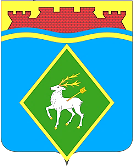 РОССИЙСКАЯ ФЕДЕРАЦИЯРОСТОВСКАЯ ОБЛАСТЬМУНИЦИПАЛЬНОЕ ОБРАЗОВАНИЕ «БЕЛОКАЛИТВИНСКОЕ ГОРОДСКОЕ ПОСЕЛЕНИЕ»АДМИНИСТРАЦИЯ БЕЛОКАЛИТВИНСКОГО ГОРОДСКОГО ПОСЕЛЕНИЯПОСТАНОВЛЕНИЕ 18 марта 2022 года                                                                                        № 111г. Белая КалитваВ соответствии с постановлением Администрации Белокалитвинского городского поселения от 15.03.2018 №130 «Об утверждении Порядка разработки, реализации и оценки эффективности муниципальных программ Белокалитвинского городского поселения», постановлением Администрации Белокалитвинского городского поселения от 13.09.2013 № 175/1 «Об утверждении Методических рекомендаций по разработке и реализации муниципальных программ Белокалитвинского городского поселения», постановляет:	1. Утвердить отчет о реализации муниципальной программы Белокалитвинского городского поселения «Социальная поддержка граждан» за 2021 год, согласно приложению к настоящему постановлению.	2. Настоящее постановление вступает в силу после его официального опубликования.	3. Контроль за исполнением настоящего постановления оставляю за собой.Глава Администрации Белокалитвинскогогородского поселения                                                          Н.А. ТимошенкоВерно:Начальник общего отдела                                                     М.В. БаранниковаПриложение к постановлениюАдминистрации Белокалитвинскогогородского поселенияот 18 марта 2022 № 111Отчет о реализации муниципальной программы Белокалитвинского городского поселения «Социальная поддержка граждан» за 2021 годРаздел 1. Конкретные результаты, достигнутые за 2021 год	В целях обеспечения финансовой поддержки отдельных слоев населения в рамках реализации муниципальной программы Белокалитвинского городского поселения «Социальная поддержка граждан», утвержденной постановлением Администрации Белокалитвинского городского поселения от 03.12.2018 № 624 (далее – муниципальная программа), ответственным исполнителем и участниками муниципальной программы в 2021 году реализован комплекс мероприятий, в результате которых:- увеличится качество жизни населения Белокалитвинского городского поселения;- увеличится уровень жизни граждан.Раздел 2. Результаты реализации основных мероприятий, приоритетных основных мероприятий, а также сведения о достижении контрольных событий муниципальной программы	Достижению результатов в 2021 году способствовала реализация ответственным исполнителем, соисполнителем и участниками муниципальной программы основных мероприятий, приоритетных основных мероприятий.	В рамках подпрограммы 1 «Выплата государственной пенсии за выслугу лет лицам, замещавшим муниципальные должности и должности муниципальной службы в поселении» предусмотрена реализация одного основного мероприятия:	- основное мероприятие 1.1. «Ежемесячная выплата государственной пенсии за выслугу лет лицам, замещавшим муниципальные должности и должности муниципальной службы в поселении».	Финансовые средства, затраченные на исполнение основного мероприятия, использованы в полном объеме.	В рамках подпрограммы 2 «Социальная поддержка отдельных категорий граждан» не представляется возможным выделение основного мероприятия.	В рамках реализации муниципальной программы выполнение контрольных мероприятий не запланировано.	Сведения о выполнении основных мероприятий муниципальной программы приведены в приложении № 1 к отчету о реализации муниципальной программы.Раздел 3. Анализ факторов, повлиявших на ход реализации муниципальной программы	В 2021 году факторы, влияющие на ход реализации муниципальной программы, отсутствовали.Раздел 4. Сведения об использовании бюджетных ассигнований и внебюджетных средств на реализацию муниципальной программы.Объем запланированных расходов на реализацию муниципальной программы на 2021 год составил 425,3 тыс. рублей, в том числе по источникам финансирования:местный бюджет – 425,3 тыс. рублей. План ассигнований в соответствии с решением Собрания депутатов Белокалитвинского городского поселения от 25.12.2020 года № 135 «О бюджете Белокалитвинского городского поселения на 2018 год и на плановый период 2021 и на плановый период 2022 и 2023 годов» составил 425,3 тыс. рублей. В соответствии со сводной бюджетной росписью – 425,3 тыс. рублей, в том числе по источникам финансирования:областной бюджет – 0,0 тыс. рублей;поступления из федерального бюджета – 0,0 тыс. рублей.Исполнение расходов по муниципальной программе составило 425,3 тыс. рублей, в том числе по источникам финансирования:местный бюджет – 425,3 тыс. рублей;поступления из федерального бюджета – 0,0 тыс. рублей;областной бюджет – 0,0 тыс. рублей;районный бюджет – 0,0 тыс. рублей;внебюджетные источники – 0,0 тыс. рублей.Бюджетные ассигнований за счет средств местного бюджета освоены в полном объеме.Сведения об использовании бюджетных ассигнований и внебюджетных средств на реализацию муниципальной программы за 2021 год приведены в приложении № 2 к отчету о реализации муниципальной программы.Раздел 5. Сведения о достижении значений показателей муниципальной программы, подпрограммы муниципальной программы за 2021 год	Муниципальной программой и подпрограммами муниципальной программы предусмотрено четыре показателя, по которым фактические значения соответствуют плановым.	Показатель 1.1. «Количество граждан, получающих государственную пенсию за выслугу лет» - плановое значение – 2 фактическое – 2.	Показатель 1.2. «Своевременная и в полном объеме выплата государственной пенсии за выслугу лет лицам, замещавшим муниципальные должности и должности муниципальной службы в поселении» - плановое - 1, фактически – 1.	Показатель 2.1. «Количество граждан, получающих налоговые льготы (налоговые расходы)» - плановое назначение – 1 169 фактическое – 1 169;	Показатель 2.2. «Размер объемов налоговых расходов» - плановое – 1 283,4, фактически – 1 283,4.	Сведения о достижении значений показателей муниципальной программы, подпрограмм муниципальной программы по Белокалитвинскому городскому поселения приведены в приложении № 3 к отчету о реализации муниципальной программы.Раздел 6. Результаты оценки эффективности реализации муниципальной программы	Эффективность муниципальной программы определяется на основании степени выполнения целевых показателей, основных мероприятий и оценки бюджетной эффективности муниципальной программы.	1. Степень достижения целевых показателей муниципальной программы, подпрограмм муниципальной программы:	степень достижения целевого показателя 1.1 – 1,0;	степень достижения целевого показателя 1.2 – 1,0;	степень достижения целевого показателя 2.1 – 1,0;	степень достижения целевого показателя 2.2 – 1,0.	Суммарная оценка степени достижения целевых показателей муниципальной программы составляет 1,0, что характеризует высокий уровень эффективности реализации муниципальной программы по степени достижения целевых показателей.	2. Степень реализации основных мероприятий, приоритетных основных мероприятий, финансируемых за счет всех источников финансирования, оценивается как доля основных мероприятий, приоритетных основных мероприятий, выполненных в полном объеме.	Степень реализации основных мероприятий, приоритетных основных мероприятий составляет 1,0, что характеризует высокий уровень.	3. Бюджетная эффективность реализации Программы рассчитывается в несколько этапов.	3.1. Степень реализации основных мероприятий, приоритетных основных мероприятий, финансируемых за счет средств местного бюджета оценивается как доля мероприятий, выполненных в полном объеме.	Степень реализации основных мероприятий, приоритетных основных мероприятий муниципальной программы составляет 1,0.	3.2. Степень соответствия запланированному уровню расходов за счет средств местного бюджета оценивается как отношение фактически произведенных в отчетном году бюджетных расходов на реализацию муниципальной программы к их плановых значениям.	Степень соответствия запланированному уровню расходов: 1,0.	3.3. Эффективность использования средств местного бюджета рассчитывается как отношение степени реализации основных мероприятий, приоритетных основных мероприятий к степени соответствия запланированному уровню расходов за счет средств местного бюджета.	Эффективность использования финансовых ресурсов на реализацию муниципальной программы: 1,0.	Уровень реализации муниципальной программы в целом: 1,0, в связи с чем уровень реализации муниципальной программы является высоким.Раздел 7. Предложения по дальнейшей реализации муниципальной программы	В дальнейшем предлагается продолжить осуществление мероприятий муниципальной программы вплоть до 2030 года. Основные мероприятия программы включены в постановление Администрации Белокалитвинского городского поселения от 03.12.2018 № 624 «Об утверждении муниципальной программы Белокалитвинского городского поселения «Социальная поддержка граждан».Приложение 1к отчету о реализации муниципальной программы Белокалитвинского городского поселения «Социальная поддержка граждан» за 2021 годСведенияо выполнении основных мероприятий, приоритетных основных мероприятий, а также контрольных событий муниципальной программы за 2021 г. Приложение 2к отчету о реализации муниципальной программы Белокалитвинского городского поселения «Социальная поддержка граждан» за 2021 годСведения  об использовании бюджетных ассигнований и внебюджетных средств на реализацию муниципальной программы за 2021г.Приложение 3к отчету о реализации муниципальной программы Белокалитвинского городского поселения «Социальная поддержка граждан» за 2021 годСведения о достижении значений показателей Об утверждении отчета о реализации муниципальной программы Белокалитвинского городского поселения «Социальная поддержка граждан» за 2021 год№ п/пНомер и наименованиеОтветственный исполнитель, соисполнитель, участник (должность/ФИО)Плановый срок окончания реализацииФактический срокФактический срокРезультатыРезультатыПричины не реализации/реализации не в полном объеме№ п/пНомер и наименованиеОтветственный исполнитель, соисполнитель, участник (должность/ФИО)Плановый срок окончания реализацииначала реализацииокончания реализациизапланированныедостигнутыеПричины не реализации/реализации не в полном объеме123456789Подпрограмма 1 «Выплата государственной пенсии за выслугу лет лицам, замещавшим муниципальные должности и должности муниципальной службы в поселении»-ХХХ---Основное мероприятие 1.1 Ежемесячная выплата государственной пенсии за выслугу лет лицам, замещавшим муниципальные должности и должности муниципальной службы в поселенииНачальник финансово-экономического отдела Филиппова С.И., главный бухгалтер Администрации Белокалитвинского городского поселения 31.12.202101.01.202131.12.2021дополнительное материальное обеспечение отдельных категорий пенсионеровдополнительное материальное обеспечение отдельных категорий пенсионеров-Подпрограмма 2 «Социальная поддержка отдельных категорий граждан»-ХХХ----Наименование       
муниципальной     
 программы, подпрограммы 
основного мероприятия,Источники финансированияОбъем расходов (тыс. рублей), предусмотренныхОбъем расходов (тыс. рублей), предусмотренныхФактические расходы (тыс. рублей)Наименование       
муниципальной     
 программы, подпрограммы 
основного мероприятия,Источники финансированиямуниципальной программойсводной бюджетной росписьюФактические расходы (тыс. рублей)12345Муниципальная программ «Социальная поддержка граждан»всего                 425,3425,3425,3Муниципальная программ «Социальная поддержка граждан»федеральный бюджет---Муниципальная программ «Социальная поддержка граждан»областной бюджет---Муниципальная программ «Социальная поддержка граждан»районный бюджет    ---Муниципальная программ «Социальная поддержка граждан»местный бюджет425,3425,3425,3Муниципальная программ «Социальная поддержка граждан»внебюджетные источники---Подпрограмма 1«Выплата государственной пенсии за выслугу лет лицам, замещавшим муниципальные должности и должности муниципальной службы в поселении»всего                 425,3425,3425,3Подпрограмма 1«Выплата государственной пенсии за выслугу лет лицам, замещавшим муниципальные должности и должности муниципальной службы в поселении»федеральный бюджет---Подпрограмма 1«Выплата государственной пенсии за выслугу лет лицам, замещавшим муниципальные должности и должности муниципальной службы в поселении»областной бюджет---Подпрограмма 1«Выплата государственной пенсии за выслугу лет лицам, замещавшим муниципальные должности и должности муниципальной службы в поселении»районный бюджет    ---Подпрограмма 1«Выплата государственной пенсии за выслугу лет лицам, замещавшим муниципальные должности и должности муниципальной службы в поселении»местный бюджет425,3425,3425,3Подпрограмма 1«Выплата государственной пенсии за выслугу лет лицам, замещавшим муниципальные должности и должности муниципальной службы в поселении»внебюджетные источники---Основное мероприятие 1.1.«Ежемесячная выплата государственной пенсии за выслугу лет лицам, замещавшим муниципальные должности и должности муниципальной службы»Всего,425,3425,3425,3Подпрограмма 2«Социальная поддержка отдельных категорий граждан»всего                 ---Подпрограмма 2«Социальная поддержка отдельных категорий граждан»федеральный бюджет---Подпрограмма 2«Социальная поддержка отдельных категорий граждан»областной бюджет---Подпрограмма 2«Социальная поддержка отдельных категорий граждан»районный бюджет    ---Подпрограмма 2«Социальная поддержка отдельных категорий граждан»местный бюджет---Подпрограмма 2«Социальная поддержка отдельных категорий граждан»внебюджетные источники---№ п/пНомер и наименованиеЕдиницаизмеренияЗначения показателей 
муниципальной программы,     
подпрограммы муниципальной
программыЗначения показателей 
муниципальной программы,     
подпрограммы муниципальной
программыЗначения показателей 
муниципальной программы,     
подпрограммы муниципальной
программыОбоснование отклонений  
 значений показателя    
на конец   
 отчетного года       
(при наличии)№ п/пНомер и наименованиеЕдиницаизмерениягод,      
предшествующий 
отчетному<1>отчетный годотчетный годОбоснование отклонений  
 значений показателя    
на конец   
 отчетного года       
(при наличии)№ п/пНомер и наименованиеЕдиницаизмерениягод,      
предшествующий 
отчетному<1>планфактОбоснование отклонений  
 значений показателя    
на конец   
 отчетного года       
(при наличии)1234567Муниципальная программа «Социальная поддержка граждан»Муниципальная программа «Социальная поддержка граждан»Муниципальная программа «Социальная поддержка граждан»Муниципальная программа «Социальная поддержка граждан»Муниципальная программа «Социальная поддержка граждан»Муниципальная программа «Социальная поддержка граждан»Муниципальная программа «Социальная поддержка граждан»Подпрограмма 1 «Выплата государственной пенсии за выслугу лет лицам, замещавшим муниципальные должности и должности муниципальной службы в поселении»Подпрограмма 1 «Выплата государственной пенсии за выслугу лет лицам, замещавшим муниципальные должности и должности муниципальной службы в поселении»Подпрограмма 1 «Выплата государственной пенсии за выслугу лет лицам, замещавшим муниципальные должности и должности муниципальной службы в поселении»Подпрограмма 1 «Выплата государственной пенсии за выслугу лет лицам, замещавшим муниципальные должности и должности муниципальной службы в поселении»Подпрограмма 1 «Выплата государственной пенсии за выслугу лет лицам, замещавшим муниципальные должности и должности муниципальной службы в поселении»Подпрограмма 1 «Выплата государственной пенсии за выслугу лет лицам, замещавшим муниципальные должности и должности муниципальной службы в поселении»Подпрограмма 1 «Выплата государственной пенсии за выслугу лет лицам, замещавшим муниципальные должности и должности муниципальной службы в поселении»1.1.Количество граждан, получающих государственную пенсию за выслугу лет    человек222Неисполнение показателя обусловлено уменьшением количества человек, получающих государственную пенсию за выслугу лет с апреля 2020 года1.2.Своевременная и в полном объеме выплата государственной пенсии за выслугу лет лицам, замещавшим муниципальные должности и должности муниципальной службы в поселении    баллы111-Подпрограмма 2 «Социальная поддержка отдельных категорий граждан»Подпрограмма 2 «Социальная поддержка отдельных категорий граждан»Подпрограмма 2 «Социальная поддержка отдельных категорий граждан»Подпрограмма 2 «Социальная поддержка отдельных категорий граждан»Подпрограмма 2 «Социальная поддержка отдельных категорий граждан»Подпрограмма 2 «Социальная поддержка отдельных категорий граждан»Подпрограмма 2 «Социальная поддержка отдельных категорий граждан»2.1.Количество граждан, получающих налоговые льготы (налоговые расходы)человек1 34411691344-2.2.Размер объемов налоговых расходовтыс.рублей1 313,11283,41313,1-